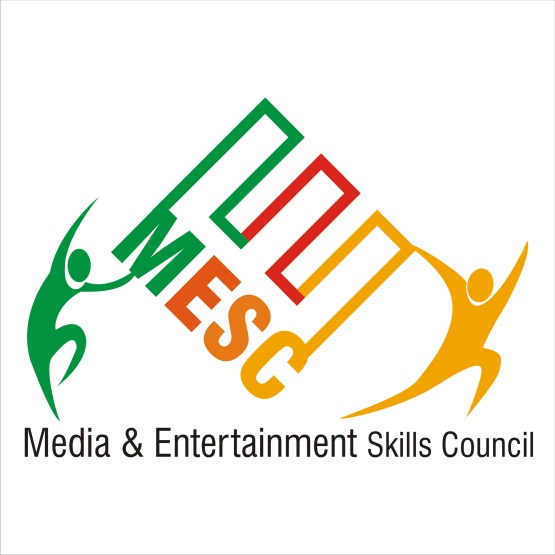 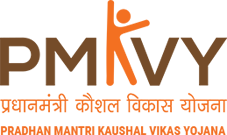 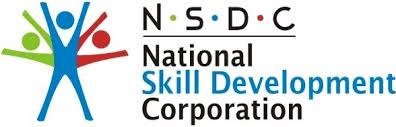 APPLICATION FORM FOR AFFILIATION OF VTP (VOCATIONAL TRAINING PARTNER FOR PMKVY SCHEME)GENERAL INSTRUCTIONSThe affiliation is open only for company-owned training centres/ facilities.The affiliation would hold for a particular centre only.Separate due-diligence would be done for each of the centre applied for by the VTP for PMKVY.Copies of all the relevant documents should be sent along with the application form.For each of the job roles being applied for, the relevant infrastructure, training process and trainer details be provided separately. The Council (MESC) reserves the final right to grant affiliation. The decision of MESC (Media & Entertainment Skills Council) would be final and no queries would be entertained in the matter.The filled-in application form should be sent at the following address:                                     The Secretary                                     Media & Entertainment Skills Council,                                           c/o FICCI,                                           1, Tansen Marg,                                           New Delhi - 110001 NSDC affiliated Training Partners may also submit NSDC Affiliation Certificate to MESC along with all the documents as submitted and filed with NSDC.APPLICATION FOR AFFILIATING FOR THE FOLLOWING JOB ROLES FOR PMKVY(AS PER QUALIFICATION PACKS):(Add more columns, if required)Section 1: Institution and Management ProfileName of the Institution:____________________________________________________________________________________________________________________________Whether NSDC funded – Yes/ NoIf Yes, provide details	___________________________________________________________Name/s of the Director/s: ____________________________________________      ________________________________________________________________________________________Contact Details of the Institution:Postal Address:____________________________________________                                  ____________________________________________			____________________________________________Phone No. with STD code: ___________________________________Fax No.:__________________________________________________Email of the Director/s: _________________________________________________________________________________________________________Website Address: __________________________________________________Year of Establishment: ____________________________________ Prior Exposure of the Institution in Skill Development Space________________________________________________________________________________________________________________________________________________________________________________________________________________________________________________________Medium of instructions in Institute: 		 English			Hindi			  Any Other     Please specify: __________________Does the Institute have branches?				      Yes 	     No (If Yes, attach the list of Branches as Enclosure 1)  PAN No. and TAN No. of the Institute: __________________________________________________________________________(Attach photocopy of the PAN card and last IT return as Enclosure 2) Turnover of the Institute: ________________(Attach Audited balance sheet of last 3 years as Enclosure 3)14. Is the Institute Recognized with any bodies?                     Yes		     No15. If Yes, Please mention the following:Name of the Body with which recognized: ________________________Recognition No.: _____________________________________________Year of Recognition: __________________________________________Validity of Recognition: ________________________________________(Attach Recognition certificate as Enclosure 4)19. Is the Institute Affiliated with any Regulatory Body?		Yes		No   20. If Yes, Please mention the following:Name of the Regulatory Body with which affiliated: ____________________________Affiliation No.: _______________________________________________Year of Affiliation: ________________________________Validity of affiliation: ___________________________________________(Attach Affiliation certificate as Enclosure 5)Educational Qualifications and Experience of the Director/s and the Management Team members Details of the Operation Head and the Affiliation Coordinator of the VTP Provide the Contact Details of the Directors/ Management Team/ Operations Head/ Affiliation CoordinatorSection 2: Quality Aspects in Institution Governance Does your Institution have a “Mission Statement”?        Yes	NoIf Yes, please write the Mission Statement in the space provided below:Does your Institution have as “Operations Manual”?        Yes	NoPlease certify if your “Operational Manual” cover the aspects mentioned below in the table. At the time of affiliation assessment, the Operations Manual will have to be presented for physical verification. In the space provided below, provide the financial resources which shall be capable of sustaining a sound vocational educational program consistent with its stated mission and objectives. Provide the list of all statutory and regulatory compliances followed by the Institution.Section 3: Training Operations - Processes Details of documented process for management of Human Resources. Certify the existence of the aspects listed below and will have to be physically produced to the affiliation assessors.28.   Details of the Teaching Staff29.   Have the Trainers undergone any specialized training?     	     Yes            No(If Yes, attach the Details of the training as Enclosure 6)30.   Administrative Support Staff31. Details of the Curriculum of the all the courses offered. Certify the existence of the aspects listed below and will have to be physically produced to the affiliation assessors.32. Details of the Courseware of all the courses offered. Certify the existence of the aspects listed below and will have to be physically produced to the affiliation assessors.33. Details of the Teaching Process for the courses offered. Certify the existence of the aspects listed below and will have to be physically produced to the affiliation assessors.34. Details of Training Methodology. Certify the existence of the aspects listed below and will have to be physically produced to the affiliation assessors.35. Details of Methodology adopted for Continuous Evaluation. Certify the existence of the aspects listed below and will have to be physically produced to the affiliation assessors.36. Details of Methodology adopted for Industrial Interface. Certify the existence of the aspects listed below and will have to be physically produced to the affiliation assessors.37. Details of Methodology adopted for Student Development. Certify the existence of the aspects listed below and will have to be physically produced to the affiliation assessors.38. Details on Student Admissions. Certify the existence of the aspects listed below and will have to be physically produced to the affiliation assessors.39. Provide the availability of aspects related to the Learning Environment:40. Library details       a. Total number of Books related to the trade: 			Technical: __________________Non-Technical: ______________       b. Number of Magazine: _______________________       c. Number of Dailies (newspapers):  ______________41. Provide the availability of aspects related to the Infrastructure:41. Ages of Critical Equipment that are more extensively used for Trade Training in the Workshop42. Details on Health and Safety of the learners. Certify the existence of the aspects listed below and will have to be physically produced to the affiliation assessors.Section 4: Performance Measurement and Improvement43. Documentary evidences of suitable indicators to monitor and measure the performance. Key aspects that need to be certified by the applicant are:44. Documentary evidences of practicing continual improvement. Key aspects that need to be certified by the applicant are:45. Documentary evidences of Management Review. Key aspects that need to be certified by the applicant are:46. Documentary evidences of mechanism on Complaint Handling. Key aspects that need to be certified by the applicant are:Other Relevant Information47. Does the Institute receive any grant from Govt. of India / State Government/ Union Territory or any other source?(Attach details of grants received in last 3 years as Enclosure 7)Performance ReviewOverallB.    Trade wiseList of EnclosuresEnclosed1. List of Branches								      Yes / No2. PAN and IT Return 							      Yes / No3. Audited Balance Sheet							      Yes / No4. Registration Certificate of Trust/ Society 				      Yes / No6. Copy of Recognition Certificate 					      Yes / No7. Copy of Affiliation Certificate						      Yes / No8. Building Approval Document 						      Yes / No9. Staff Particulars					                                        Yes / No 10. Training detail of Staff 					                  Yes / No11. Drinking Water								       Yes / No12. Health and Sanitary Conditions 				                   Yes / No 13. Fire Safety								       Yes / No14. Bus Service details							       Yes / No15. Details of Grants received in last 3 years				       Yes / No16. Detail of Assessment procedure               				       Yes / No17. Infrastructure and Training Process details for each job role applied for									        Yes / NoAppendix – AAFFILIATION CHARGES MATRIX FOR PMKVY SCHEMEAFFILIATION CHARGES MATRIXNote:All fees once paid will be non-refundable. Under PMKVY Scheme fees is exempted. The Affiliation is granted on yearly basis and any change in management, infrastructure, and any other item impacting the affiliation should be reported to MESC immediately.  In case of any discrepancy detected with the VTP in regard to delivery of the training program related with affiliated QPs, MESC reserves the right to cancel the Affiliation. MESC reserves the right to alter the affiliation charges anytime.MESC reserves the right to waive off certain affiliation in certain circumstances and on certain conditions.COMPLIANCE CHECKS REQUIREMENTSInformation formSECTION  B : PERSONNELKey Personnel within the firm**mandatory fields SECTION C : REFERENCES*mandatory fields Consent FormTo Whom It May Concern:I hereby authorize KPMG or their representatives; to furnish background verification report to Media & Entertainment Skills Council (MESC); which may include verification of our bank statements and verification of our financial statements.The verification process would warrant KPMG to conduct verification of educational qualification degrees of any three individuals from the training staff/ assessors of our institute/ company.The process would also warrant KPMG to produce photographic evidences of our premises. I hereby grant authority to KPMG or their representatives to access or be provided with full details of information in respect to character of our entity and a maximum of two stakeholders from the records maintained by local authorities such as a police verification, court record checks and online sources etc.We hereby authorize KPMG and their representatives on behalf our organization/firm to go ahead with the screening process.Details of the Chartered Accountant / Auditorof the business associateBank Authorization letterof the business associateDate: From, Name: Contact Address/Number: To, Bank ManagerBank Name: Bank Address: Dear Sir/Madam, …………………………………………………….bearing account number……………………………………………………………(branch details) Hereby authorize KPMG to conduct verification of current account’s bank statement. Kindly do the needful. Regards, List of Enclosures for compliance checksBank statement for the period ending 31st March for Last 2 (Two) year (e.g. we only need the statement to reflect closing balances as of 31st March) Bank Statement duly signed by and stamped by the concerned authority.Last 2 (Two) years income tax returns, duly signed by and stamped by the Chartered Accountant.Financial details such as Balance sheets and Profit and Loss statement for last 2 years duly signed and stamped by the Chartered AccountantCopy of Incorporation / Establishment document of the business associateCopy of PAN, TAN or PF registration document of the business associateProof of address and proof of identity (preferably, copy of a passport and PAN) for the two stakeholders on whom court records check will be conducted (typically the key principals of your organization)Please provide details of teaching staff or assessors available for each of the job roles you have applied. (Also, please share a copy of resume of each)Name of the Director/ Management Team MembersEducational QualificationsOverall Work Experience(in years)Prior Experience in the Skills Training SpaceKey Achievements in the Skills DevelopmentName of the Operations Head and Affiliation CoordinatorEducational QualificationsOverall Work Experience(in years)Prior Experience in the Skills Training SpaceKey Achievements in the Skills DevelopmentNameContact AddressContact Numbers – Both Land Line and MobileEmail-idsAspectYes/NoRemarksBackground of the InstitutionOrganization StructureDetails of other Affiliations, if applicableIndustry LinkagesProfile of Senior and Middle ManagementProfile of trainersDetails of Infrastructure, workshop, store etc.Process of internal evaluationPlacement cell details and its placement tracksCourses offeredAspectYes/NoRemarksRecruitment guidelines and criteria based on required competenciesProcess of reviews to identify competency gaps vis-à-vis requirement in the in-house talentTraining and professional development plan and processesMaintaining records of qualifications and experienceProcess of motivation and enhancement of self-esteem amongst the staff SSC Specific add-onsS. NoName DesignationDegree/DiplomaTrainingCertificateIndustryExperienceInstructionExperienceRegular/VisitingS. No.StaffPermanentTemporary/Part-timeTotal1.Office Manager2.Office Staff3.Lab Attendants4.Accountant 5.Support Staff6.OthersAspectYes/NoRemarksProcess of adoption and/or development of curriculum on the basis of QP and NOS developed by the SSCReview process to gauge the effectiveness of the curriculum developedClear demarcation of time to theory and practical as per the criteria set by regulatory bodiesPedagogy inclusive of time schedule and lesson planProcess of SME engagement in curriculum design and developmentReview process for approval of curriculum from the SSCSSC specificAspectYes/NoRemarksProcess of adoption and/or development of courseware on the basis of QP and NOS based curriculum approved by SSCExistence of Facilitators GuideExistence of Trainer GuideExistence of Participant Manuals Existence of Assessment GuidesExistence of participant feedback formsExistence of Training Delivery PlansReview process to gauge the effectiveness of the courseware developedProcess of SME engagement in courseware design and development Review process for approval of courseware by the SSCSSC specificAspectYes/NoRemarksTime tableDelivery planMonitoring and evaluation process of students – continuous assessments, tests, examination etc.Management of student evaluation recordsLab/ workshop exposure and its linkage to theoretical deliveryIndustry visitsSSC specificAspectYes/NoRemarksDocumentation process of training methodologyExistence of training aidsSSC SpecificAspectYes/NoRemarksDocumentation process of Continuous Evaluation Documented process on student monitoring on learning SSC specificAspectYes/NoRemarksDocumentation process of engagement of experts from the industry Documented process on integration of real life problems from the industry and exposing students sample solutions SSC SpecificAspectYes/NoRemarksDocumented process of imparting soft skills training  Documented process of providing guidance to students on placements Documented process on OJT/ Placement facilitationSSC SpecificAspectYes/NoRemarksPrinted brochure/ prospectusDocumented policy and procedures for admissionsConcessions policyProcess of keeping the safe custody of student documentsStudent agreement with the institution at the time of admissionSSC SpecificAspectYes/NoRemarksAre the classroom illumination levels sufficientAre the classroom ventilated enoughDo the classroom and rest of the centre maintain the required cleanlinessDo the classroom and rest of the centre weather protectedSSC specificAspectDetailsRemarksBuilding Own/Rented/ On LeaseArea of Institute PremisesSize of classroomsSize of LabsSize of workshopsNumber of classroomsNumber of LabsNumber of workshops Safe drinking water (Yes/No)Power backup (Yes/No)Separate toilet for Boys and Girls (Yes/No)Provision of transport facility, if applicable (Yes/No)SSC SpecificS. No.TradeFacilitiesNo.Average age in No. of YearsRemarksAspectYes/NoRemarksDocumented process of staff training on crisis handling  Availability of  equipment required for covering indoor and outdoor emergenciesDocumented process on providing training on the equipment on indoor and outdoor emergenciesAvailability of  equipment required for fire safetyDocumented process on providing training on the fire safety equipment Health policy including collection of required medical record of staff and studentsCompliance to the regulatory norms related to health and sanitary conditionsDocumentary proof of compliances certified by the competent authoritySSC Specific AspectYes/NoRemarksDocumented process of trade learning progress  Documented processes of workshop upkeep and modernizationDocumented process on tracking health and safety incidences Documented process on gathering feedback of placed students with the employersDocumented process of tracking trends in employability and placement record SSC specificAspectYes/NoRemarksDocumented process of taking student feedback on curriculum  Documented processes of taking student attendanceDocumented process on tracking student dropouts Documented process on tracking student performance on testsDocumented process of tracking teacher attendance Documented process of tracking placement patternsSSC SpecificAspectYes/NoRemarksDocumented process of conduction of Management Review Meetings  (MRM)Documented processes of taking actions on the basis of MRMDocumented process on tracking Faculty Review Documented process on tracking training needs of the faculty by the managementDocumented process of tracking student complaints and redress of the sameDocumented process of analysis of student feedbackDocumented process of analysis of results in skills assessmentSSC SpecificAspectYes/NoRemarksDocumented process on Information Sharing on complaints with all stakeholdersDocumented processes of acknowledgement of receipt of complaintDocumented process on investigation of the complaint Documented process on tracking training needs of the faculty by the managementDocumented process of tracking student complaints and redress of the sameDocumented process of investigating the student complaintsDocumented process of closure of the student complaintDocumented process of keeping record of student complaintSSC specificS. No.Performance CriteriaUnit of Measurement2012-132011-122010-11Remarks1.Utilization of Students seating capacity    %2. Retention Rate (Of students admitted)    %3.Students/Teaching StaffRatio4.Pass out (Of students appeared)    %5.Students on completion got jobs     %6.Total yearly expenditure / Initial budget sanctioned    %7.Students on completion expressing satisfaction on quality of training     %8.Teachers expressing satisfaction on all round conditions of the VTP    %9.SSC specificS. No.Course NameDurationNo. of batch/ yearStudents in each batchNo. of trainees appeared for ExamNo. of trainees certified No. of trainees placedRemarks#ChargesNSDC Funded PartnersNon-NSDCFunded PartnersNon-NSDCFunded Partnersand GovernmentNon-NSDCFunded PartnersNon-NSDCFunded PartnersInstitutionsNon-NSDCFunded PartnersNon-NSDCFunded Partners1.Application Fee (One Time)Waived offWaived offWaived offWaived offCompliance Checks at the VTP-HQ Level by MESC  Due Diligence PartnerCompliance Checks at the VTP-HQ Level by MESC  Due Diligence PartnerCompliance Checks at the VTP-HQ Level by MESC  Due Diligence PartnerCompliance Checks at the VTP-HQ Level by MESC  Due Diligence PartnerCompliance Checks at the VTP-HQ Level by MESC  Due Diligence PartnerCompliance Checks at the VTP-HQ Level by MESC  Due Diligence PartnerCompliance Checks at the VTP-HQ Level by MESC  Due Diligence PartnerManagement CredentialsWaived offWaived offWaived offWaived off2.Adherence to Regulatory RequirementsAdherence to Regulatory RequirementsWaived offWaived offWaived offWaived off2.Waived offWaived offDocumentation of ProcessesWaived offWaived offCurriculum Validation based on QPCurriculum Validation based on QPCurriculum Validation based on QPCurriculum Validation based on QPCurriculum Validation based on QPCurriculum Validation based on QPCurriculum Validation based on QP333Curriculum Alignment Per QP along with Training Delivery Plan reviewCurriculum Alignment Per QP along with Training Delivery Plan reviewWaived offWaived offWaived offWaived offWaived off333Validation of Curriculum Per QPWaived offWaived offWaived offWaived offWaived offWaived off333[Curriculum package would consist of[Curriculum package would consist ofWaived offWaived offWaived offWaived offWaived offWaived off333Syllabus, Student manual, TrainersWaived offWaived offWaived offWaived offWaived offWaived off333Syllabus, Student manual, TrainersWaived offWaived offWaived offWaived offWaived offWaived off333Guide, Training manual]Waived offWaived offWaived offWaived offWaived offWaived offCentre Validation of Key Infrastructure and EquipmentCentre Validation of Key Infrastructure and EquipmentCentre Validation of Key Infrastructure and EquipmentCentre Validation of Key Infrastructure and EquipmentCentre Validation of Key Infrastructure and EquipmentCentre Validation of Key Infrastructure and EquipmentCentre Validation of Key Infrastructure and EquipmentCentre Validation of Key Infrastructure and EquipmentCentre Validation of Key Infrastructure and Equipment4Charges for validating infrastructure and equipment per Centre per visit.  Charges for validating infrastructure and equipment per Centre per visit.  ₹4,000/-₹4,000/-₹4,000/-₹4,000/-₹4,000/-₹4,000/-4Charges for validating infrastructure and equipment per Centre per visit.  Charges for validating infrastructure and equipment per Centre per visit.  ₹4,000/-₹4,000/-₹4,000/-₹4,000/-₹4,000/-₹4,000/-Charges for validating infrastructure and equipment per Centre per visit.  Charges for validating infrastructure and equipment per Centre per visit.  ₹4,000/-₹4,000/-₹4,000/-₹4,000/-₹4,000/-₹4,000/-TOTAL FEE at the time of ApplicationTOTAL FEE at the time of ApplicationTOTAL FEE at the time of ApplicationTOTAL FEE at the time of ApplicationTOTAL FEE at the time of Application4,000/-4,000/-4,000 /-4,000 /-4,000 /-4,000 /-4,000 /-TOT Charges Per QP (subject to a minimum no. of 2 nominations)TOT Charges Per QP (subject to a minimum no. of 2 nominations)TOT Charges Per QP (subject to a minimum no. of 2 nominations)TOT Charges Per QP (subject to a minimum no. of 2 nominations)TOT Charges Per QP (subject to a minimum no. of 2 nominations)TOT Charges Per QP (subject to a minimum no. of 2 nominations)TOT Charges Per QP (subject to a minimum no. of 2 nominations)TOT Charges Per QP (subject to a minimum no. of 2 nominations)TOT Charges Per QP (subject to a minimum no. of 2 nominations)(Boarding/ Lodging and Travel of their own trainers to the training venue will be the(Boarding/ Lodging and Travel of their own trainers to the training venue will be the(Boarding/ Lodging and Travel of their own trainers to the training venue will be the(Boarding/ Lodging and Travel of their own trainers to the training venue will be the(Boarding/ Lodging and Travel of their own trainers to the training venue will be the(Boarding/ Lodging and Travel of their own trainers to the training venue will be the(Boarding/ Lodging and Travel of their own trainers to the training venue will be the(Boarding/ Lodging and Travel of their own trainers to the training venue will be the(Boarding/ Lodging and Travel of their own trainers to the training venue will be theresponsibility of the VTP)responsibility of the VTP)responsibility of the VTP)responsibility of the VTP)responsibility of the VTP)55Per Trainer Training Charge includingPer Trainer Training Charge including             ₹10,000/-             ₹10,000/-     ₹10,000/-     ₹10,000/-     ₹10,000/-Assessment and Certification chargesAssessment and Certification chargesPer Trainer Charge only for AssessmentPer Trainer Charge only for Assessment             ₹ 800/-             ₹ 800/-       ₹800/-       ₹800/-       ₹800/-       ₹800/-and CertificationSECTION  A : PARTNER INFORMATIONSECTION  A : PARTNER INFORMATIONSECTION  A : PARTNER INFORMATIONPLEASE PRINT OR TYPE THE FOLLOWING INFORMATION (IN BLOCK LETTERS ONLY):          PLEASE PRINT OR TYPE THE FOLLOWING INFORMATION (IN BLOCK LETTERS ONLY):          PLEASE PRINT OR TYPE THE FOLLOWING INFORMATION (IN BLOCK LETTERS ONLY):          Firm name (legal name)*:
Firm doing business as (dba names, trade names):Firm name (legal name)*:
Firm doing business as (dba names, trade names):Firm name (legal name)*:
Firm doing business as (dba names, trade names):Physical business location (please list all known addresses and indicate which one is preferred for the site visit by KPMG):*Please provide the contact details of the person who will be present at the sitePhysical business location (please list all known addresses and indicate which one is preferred for the site visit by KPMG):*Please provide the contact details of the person who will be present at the sitePhysical business location (please list all known addresses and indicate which one is preferred for the site visit by KPMG):*Please provide the contact details of the person who will be present at the siteTelephone: *Fax:Fax:Name of partner’s key principal:*Title:Title:E-mail of partner’s key principal:*Website :    Website :    PAN No:TAN No:TAN No:Ownership/structure of business*:     Private / Public Limited Company / Partnership / Proprietorship / Individual/ Others (please indicate):Ownership/structure of business*:     Private / Public Limited Company / Partnership / Proprietorship / Individual/ Others (please indicate):Ownership/structure of business*:     Private / Public Limited Company / Partnership / Proprietorship / Individual/ Others (please indicate):Date of business inception or incorporation:  (DD/MM/YY)Date of business inception or incorporation:  (DD/MM/YY)Company registration no. (if applicable):Nature of (proposed) relationship with MESC:Nature of (proposed) relationship with MESC:Nature of (proposed) relationship with MESC:Partner’s principal business activity:*Partner’s principal business activity:*Partner’s principal business activity:*Please provide copies ofcompany brochures, principal’s bio, annual reports, and/or similar documentation.Please provide copies ofcompany brochures, principal’s bio, annual reports, and/or similar documentation.Please provide copies ofcompany brochures, principal’s bio, annual reports, and/or similar documentation.Please use this space for any other information that you would like to add:Please use this space for any other information that you would like to add:Please use this space for any other information that you would like to add:PLEASE PRINT OR TYPE THE FOLLOWING INFORMATION (IN BLOCK LETTERS ONLY):          PLEASE PRINT OR TYPE THE FOLLOWING INFORMATION (IN BLOCK LETTERS ONLY):          PLEASE PRINT OR TYPE THE FOLLOWING INFORMATION (IN BLOCK LETTERS ONLY):          NamePositionRoleTrade References (to be provided by the partner)*Trade References (to be provided by the partner)*Trade References (to be provided by the partner)*Trade References (to be provided by the partner)*Customer References (persons/firms to whom partner has provided similar services as proposed for MESC). List full company name and name of atleast two inviduals (with titles)Customer References (persons/firms to whom partner has provided similar services as proposed for MESC). List full company name and name of atleast two inviduals (with titles)Customer References (persons/firms to whom partner has provided similar services as proposed for MESC). List full company name and name of atleast two inviduals (with titles)Customer References (persons/firms to whom partner has provided similar services as proposed for MESC). List full company name and name of atleast two inviduals (with titles)Firm name:Contact’s Name:Address:Tel#:Email: Firm name:Contact’s Name:Address:Tel#:Email:Firm name:Contact’s Name:Address:Tel#:Email:Industry References (persons/firms familiar with the partner’s company such as business partners, trade associations etc.). List full company name and name of atleast two inviduals (with titles)Industry References (persons/firms familiar with the partner’s company such as business partners, trade associations etc.). List full company name and name of atleast two inviduals (with titles)Industry References (persons/firms familiar with the partner’s company such as business partners, trade associations etc.). List full company name and name of atleast two inviduals (with titles)Industry References (persons/firms familiar with the partner’s company such as business partners, trade associations etc.). List full company name and name of atleast two inviduals (with titles)Firm name:Contact’s Name:Address:Tel#:Email:Firm name:Contact’s Name:Address:Tel#:Email:Firm name:Contact’s Name:Address:Tel#:Email:Signing Authority - On behalf of the organizationSignature …………………………….Name…………..……………………Title …………………………………Date …………………………………Chartered Accountants DetailsChartered Accountants DetailsChartered Accountants DetailsChartered Accountants DetailsComplete Name of the Auditing FirmName of the Chartered Accountant  Membership NumberMobile/Landline NumberOREmail AddressAddressSigning Authority - On behalf of the organizationSignature …………………………….Name…………..……………………Title …………………………………Date …………………………………S. NoName DesignationDegree/DiplomaIndustryExperienceInstructionExperienceRegular/Visiting